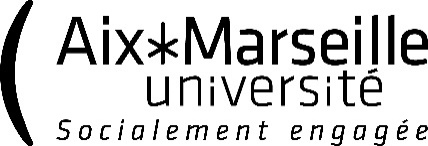 AIX-MARSEILLE UNIVERSITEAIX-MARSEILLE UNIVERSITEELECTIONS A LA COMMISSION DE LA RECHERCHEScrutin du 9 novembre 2023ELECTIONS A LA COMMISSION DE LA RECHERCHEScrutin du 9 novembre 2023Nombre de sièges : 2 titulairesNombre de sièges : 2 titulairesListe : Liste : Soutenue par : Soutenue par : 12